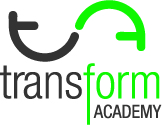 Member HandbookNon-Competitive Gymnastics, Cheer, and TumblingMission StatementOur mission is to transform lives through the sports of gymnastics, dance, cheer, and tumbling; and to create happy, healthy, responsible citizens.  We will encourage participation and the pursuit of personal excellence for all and by providing the highest quality instruction in all aspects of our sports.  Tuition and Payment PoliciesWe accept checks, credit card, and cash payments. If paying with cash, please keep in mind that we cannot give out change but will apply a credit to the account for the difference.  All fees include tax.  Annual enrollment fees are due upon initial registration each year, with each year being September 1 through August 30.  $40 for all activities and competitive sports, $30 for single sport, 50% discount for additional children in the same family.  All registrations include a t-shirt.  Tuition fees for activities are due monthly on or before the 1st of each month.  A $10 late fee will be added to each unpaid fee on the 2nd.  Children will not be allowed to participate if tuition has not been paid by the 10th.  We offer 15% discounts for additional activities (discount will be deducted from the lesser fee), additional children from the same family (full price for the greatest fee), and YMCA members.  Multiple discounts will not be given.Communication with ParentsWe have an open door policy with all of our parents and we strive to run the very best programs in southeast Iowa.  We appreciate all feedback; both good and bad.  The most effective and efficient way for us to communicate with parents is via email.  Please remember to check emails often.  All newsletters and important information will be posted in the reception area, on our website, and on our Facebook page.  Notes will be handed out to students upon request only.  Dropping ClassesUpon initial enrollment, students in gymnastics are automatically enrolled through the end of May; students in dance, cheer, and tumbling are automatically enrolled through the end of April.  To drop a class without being charged the monthly fee, parents must give written notice at least two weeks in advance to the start of the next month.  This can be done by either sending an email to transformacademy@gmail.com or by filling out a drop slip at the front desk; simply telling the coach is not acceptable.  If an email or drop slip has not been received, the student will remain on the roster and the family will be billed regardless of attendance.  Students can rejoin our classes at the start of any month.  There will be no extra enrolment fee for rejoining a class after taking time off.Injury PolicyIf your child suffers an injury or illness that causes her or him to miss practice for more than half of the month, please bring a doctor’s excuse to the front desk at the gym and the fee will be waived or refunded.  A doctor’s note will also be required for the gymnast to return to practice.  Fees will not be waived or refunded without a doctor’s excuse.  Inclement Weather PolicyIf Oskaloosa public schools dismiss early, activities at our University Park campus is cancelled. If Albia public schools dismiss early, activities at our Albia gym are cancelled.  If school is cancelled, a decision will be made by noon that day as to whether or not practice will be cancelled. We will do our best to make up missed classes, however we cannot control the weather and make-up classes for inclement weather cancellations are not guaranteed. Cancellation notification: All cancellations will be announced on KBOE, KNIA, KIIC, on our website and Facebook page, and via email. We will not make individual phone calls to announce cancellation. Dress CodesBelow is a list of appropriate attire for all classes.  These dress codes have been established for the safety of the athletes and coaches, as well as the longevity of our equipment.  Athletes not dressed to code may be asked to sit out during certain activities.  No loose fitting clothing. No jeans. No zippers. No hooded sweatshirts. No jewelry or friendship bracelets.  	Proper Attire for Gymnastics and TumblingGirls should wear a leotard or tight fitting, athletic type clothing.No tights (athletic socks or barefoot) No tutus, ribbons, dangling bows or other decorations on the leotardHair must be neatly secured away from the face.  No hard clips or bobby-pins, or anything in the hair that will hurt the gymnast’s head when doing headstands, rolls, etc.Boys should wear tight fitting, athletic type clothing. 	Proper Attire for CheerleadingCheerleaders should wear tight fitting, athletic type clothing.No tights, Jeans, or Pants.  Athletic shorts, capris, or leggings are acceptable.No tutus, ribbons, dangling bows or other decorationsHair must be neatly secured away from the face and off the shoulders. No hard clips or bobby-pins. Clean Tennis Shoes are required. Gym Rules & PoliciesAll athletes must check in at the front desk upon arrival. Children ages 8 & under must be checked in fby a parent or other adult.   Athletes must remain quietly seated in the designated waiting areas until they are called out onto the floor by their coach. Spectators, including parents, siblings, and athletes waiting for class are not allowed on the equipment for any reason. Parents are expected to keep their children quiet, under control and off the equipment at all times. Absolutely no "playing" on the equipment by athletes or anyone else before or after class. No gum.Food and drink are allowed in the waiting area only (drinking fountain available)No coaching from the stands, please leave the coaching to the coachesAt Transform Academy, we strongly believe in the benefits of our sports and are happy to offer scholarships.  Scholarship applications can be picked up at the Mahaska Co. YMCA, and must returned to the YMCA, c/o Lisa Martin.  641-673-8411 or lisa.martin@mahaskaymca.org.  